от       декабря 2021 № _______Об установлении  Порядка и сроков внесения изменений в перечень главных администраторов источников внутреннего финансирования дефицита бюджета Палехского городского поселения      В соответствии со статьей 160.2 Бюджетного кодекса Российской Федерации и  постановлением Правительства Российской Федерации от 16.09.2021 № 1568 «Об утверждении общих требований к закреплению за органами государственной власти (государственными органами) субъекта Российской Федерации, органами управления территориальными фондами обязательного медицинского страхования, органами местного самоуправления, органами местной администрации полномочий главного администратора источников внутреннего финансирования дефицита бюджета Палехского городского поселения, администрация Палехского муниципального района п о с т а н о в л я е т:Установить   Порядок и сроки внесения изменений в перечень главных администраторов источников внутреннего финансирования дефицита бюджета Палехского городского поселения (Приложение № 1).Настоящее постановление применяется к правоотношениям, возникающим при составлении и исполнении бюджета Палехского городского поселения, начиная с бюджета на 2022 год и на плановый период 2023 и 2024 годов.3. Опубликовать настоящее постановление в информационном бюллетене органов местного самоуправления Палехского муниципального района, разместить на официальном сайте Палехского городского поселения. Глава Палехскогомуниципального района						       И.В. СтаркинПриложениек постановлению администрацииПалехского муниципального районаот______________№_____-пПорядок и сроки внесения изменений в перечень главных администраторов источников внутреннего финансирования дефицита бюджета Палехского городского поселения       1.  Настоящие  Порядок и сроки устанавливают правила и сроки внесения изменений в перечень главных администраторов источников внутреннего финансирования дефицита бюджета Палехского городского поселения (далее Перечень).       2. Предложения по внесению изменений в Перечень (далее Предложение) направляются в Финансовый отдел администрации Палехского муниципального района (далее Финансовый отдел).       3.  Предложения в Финансовый отдел могут направлять органы местного самоуправления, осуществляющие  бюджетные полномочия главных администраторов источников внутреннего финансирования дефицита бюджета Палехского городского поселения (далее Заявители).        4. Рассмотрение Финансовым отделом Предложений осуществляется в течение 3 рабочих дней со дня их поступления.        5. По итогам рассмотрения Предложений Финансовый отдел в срок, установленный пунктом 4 настоящего Порядка:        разрабатывает соответствующий проект муниципального правового акта администрации Палехского муниципального района;        в письменном виде информирует Заявителя об отказе в согласовании Предложения с указанием причин отказа.6. После устранения несоответствия Заявитель может направить в Финансовый отдел Предложение о внесении изменений в Перечень повтор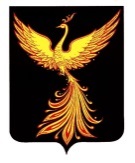 АДМИНИСТРАЦИЯПАЛЕХСКОГО МУНИЦИПАЛЬНОГО РАЙОНА АДМИНИСТРАЦИЯПАЛЕХСКОГО МУНИЦИПАЛЬНОГО РАЙОНА АДМИНИСТРАЦИЯПАЛЕХСКОГО МУНИЦИПАЛЬНОГО РАЙОНА ПОСТАНОВЛЕНИЕПОСТАНОВЛЕНИЕПОСТАНОВЛЕНИЕ